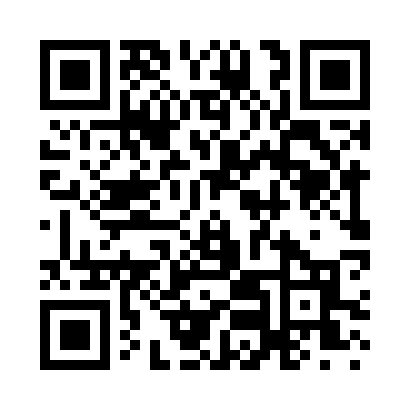 Prayer times for Hiview Park, Minnesota, USAMon 1 Jul 2024 - Wed 31 Jul 2024High Latitude Method: Angle Based RulePrayer Calculation Method: Islamic Society of North AmericaAsar Calculation Method: ShafiPrayer times provided by https://www.salahtimes.comDateDayFajrSunriseDhuhrAsrMaghribIsha1Mon3:355:351:255:369:1511:152Tue3:365:361:265:369:1511:143Wed3:375:371:265:369:1511:144Thu3:385:371:265:369:1411:135Fri3:405:381:265:369:1411:126Sat3:415:391:265:369:1411:117Sun3:425:391:265:369:1311:108Mon3:435:401:275:369:1311:099Tue3:455:411:275:369:1211:0810Wed3:465:421:275:369:1211:0711Thu3:475:431:275:369:1111:0612Fri3:495:441:275:369:1011:0513Sat3:505:451:275:369:1011:0314Sun3:525:451:275:369:0911:0215Mon3:535:461:275:359:0811:0116Tue3:555:471:285:359:0710:5917Wed3:575:481:285:359:0610:5818Thu3:585:491:285:359:0610:5619Fri4:005:501:285:359:0510:5520Sat4:025:511:285:349:0410:5321Sun4:035:521:285:349:0310:5222Mon4:055:541:285:349:0210:5023Tue4:075:551:285:339:0110:4824Wed4:085:561:285:339:0010:4625Thu4:105:571:285:338:5810:4526Fri4:125:581:285:328:5710:4327Sat4:145:591:285:328:5610:4128Sun4:166:001:285:318:5510:3929Mon4:176:011:285:318:5410:3730Tue4:196:031:285:308:5210:3631Wed4:216:041:285:308:5110:34